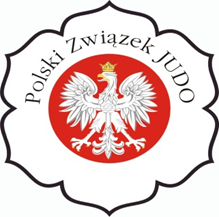 OŚWIADCZENIE        Imię i nazwisko opiekunów     …………………………......... ……………………………………            Adres zamieszkania……………………………………..My niżej podpisani rodzice/opiekunowie prawni………………………………………..wyrażamy zgodęna amatorskie uprawianie judo oraz wyrobienie licencji zawodniczej w klubie…………………………..                                                                                                      Podpis ojca i matki lub opiekuna prawnego………………………………                                                                                   …………………………/Pieczątka przychodni/                                                                                                  /miejscowość i data/Zaświadczenie LekarskieNazwisko i imię ……………………………………….... data ur. ………………………….....Zamieszkały/ -a …………………………………………………………. jest zdolny/ -a do uprawiania judo.Data wykonania  badania ……………………………  .…………………………………………./podpis i imienna pieczątka lekarza /Imię i nazwiskoData urodzeniaPESELMiejsce urodzeniaAktualny adres zamieszkaniaStopień judo i data uzyskania /dzień, miesiąc, rok/Data rozp.Treningu judo /dzień, miesiąc, rok/